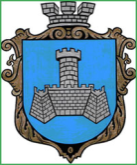 Українам. Хмільник  Вінницької областіР О З П О Р Я Д Ж Е Н Н Я МІСЬКОГО  ГОЛОВИ від 22 вересня 2020 р.                                                   № 332–рПро проведення   черговогозасідання виконкому міської ради    Відповідно до п.п.2.2.3 пункту 2.2 розділу 2 Положення про виконавчий комітет Хмільницької міської ради 7 скликання, затвердженого  рішенням 46 сесії міської ради 7 скликання від 22.12.2017р. №1270, розглянувши службові  записки  начальника служби у справах дітей міської ради Тишкевича Ю.І., начальника управління економічного розвитку та євроінтеграції міської ради Підвальнюка Ю.Г.,в. о. директора    КПНЗ Хмільницька школа мистецтв Франчука А.М.,начальника управління освіти міської ради Коведи Г.І., керуючись ст.42,ст.59 Закону України „Про місцеве самоврядування в Україні”:Провести  чергове засідання виконкому  міської  ради  29.09.2020 року о 10.00 год., на яке винести наступні питання:2.Загальному відділу міської ради  ( О.Д.Прокопович) довести це  розпорядження до членів виконкому міської ради та всіх зацікавлених суб’єктів.3.Контроль за виконанням цього розпорядження залишаю за собою.                Міський голова               С.Б.РедчикС.П.МаташО.Д.ПрокоповичН.А.Буликова1Про фінансування з місцевого бюджету у жовтні 2020 року коштів для надання одноразової матеріальної допомоги громадянам, які перебувають у складних життєвих обставинах                Про фінансування з місцевого бюджету у жовтні 2020 року коштів для надання одноразової матеріальної допомоги громадянам, які перебувають у складних життєвих обставинах                Про фінансування з місцевого бюджету у жовтні 2020 року коштів для надання одноразової матеріальної допомоги громадянам, які перебувають у складних життєвих обставинах                Про фінансування з місцевого бюджету у жовтні 2020 року коштів для надання одноразової матеріальної допомоги громадянам, які перебувають у складних життєвих обставинах                Про фінансування з місцевого бюджету у жовтні 2020 року коштів для надання одноразової матеріальної допомоги громадянам, які перебувають у складних життєвих обставинах                Про фінансування з місцевого бюджету у жовтні 2020 року коштів для надання одноразової матеріальної допомоги громадянам, які перебувають у складних життєвих обставинах                Про фінансування з місцевого бюджету у жовтні 2020 року коштів для надання одноразової матеріальної допомоги громадянам, які перебувають у складних життєвих обставинах                Про фінансування з місцевого бюджету у жовтні 2020 року коштів для надання одноразової матеріальної допомоги громадянам, які перебувають у складних життєвих обставинах                Доповідає: Тимошенко Ірина Ярославівна                                                     Доповідає: Тимошенко Ірина Ярославівна                                                     Доповідає: Тимошенко Ірина Ярославівна                                                     Доповідає: Тимошенко Ірина Ярославівна                                                     Начальник управління праці та соціального захисту населення міської радиНачальник управління праці та соціального захисту населення міської радиНачальник управління праці та соціального захисту населення міської радиНачальник управління праці та соціального захисту населення міської ради2Про фінансування з місцевого бюджету у жовтні 2020 року коштів для надання одноразової матеріальної допомоги громадянам, відповідно до висновків депутатів Хмільницької міської ради                     Про фінансування з місцевого бюджету у жовтні 2020 року коштів для надання одноразової матеріальної допомоги громадянам, відповідно до висновків депутатів Хмільницької міської ради                     Про фінансування з місцевого бюджету у жовтні 2020 року коштів для надання одноразової матеріальної допомоги громадянам, відповідно до висновків депутатів Хмільницької міської ради                     Про фінансування з місцевого бюджету у жовтні 2020 року коштів для надання одноразової матеріальної допомоги громадянам, відповідно до висновків депутатів Хмільницької міської ради                     Про фінансування з місцевого бюджету у жовтні 2020 року коштів для надання одноразової матеріальної допомоги громадянам, відповідно до висновків депутатів Хмільницької міської ради                     Про фінансування з місцевого бюджету у жовтні 2020 року коштів для надання одноразової матеріальної допомоги громадянам, відповідно до висновків депутатів Хмільницької міської ради                     Про фінансування з місцевого бюджету у жовтні 2020 року коштів для надання одноразової матеріальної допомоги громадянам, відповідно до висновків депутатів Хмільницької міської ради                     Про фінансування з місцевого бюджету у жовтні 2020 року коштів для надання одноразової матеріальної допомоги громадянам, відповідно до висновків депутатів Хмільницької міської ради                     Доповідає: Тимошенко Ірина Ярославівна                                                         Доповідає: Тимошенко Ірина Ярославівна                                                         Доповідає: Тимошенко Ірина Ярославівна                                                         Доповідає: Тимошенко Ірина Ярославівна                                                         Начальник управління праці та соціального захисту населення міської ради  Начальник управління праці та соціального захисту населення міської ради  Начальник управління праці та соціального захисту населення міської ради  Начальник управління праці та соціального захисту населення міської ради  3Про фінансування з місцевого бюджету у жовтні 2020 року коштів для надання одноразової матеріальної допомоги громадянам, які призвані на строкову військову службу та військову службу за контрактом Про фінансування з місцевого бюджету у жовтні 2020 року коштів для надання одноразової матеріальної допомоги громадянам, які призвані на строкову військову службу та військову службу за контрактом Про фінансування з місцевого бюджету у жовтні 2020 року коштів для надання одноразової матеріальної допомоги громадянам, які призвані на строкову військову службу та військову службу за контрактом Про фінансування з місцевого бюджету у жовтні 2020 року коштів для надання одноразової матеріальної допомоги громадянам, які призвані на строкову військову службу та військову службу за контрактом Про фінансування з місцевого бюджету у жовтні 2020 року коштів для надання одноразової матеріальної допомоги громадянам, які призвані на строкову військову службу та військову службу за контрактом Про фінансування з місцевого бюджету у жовтні 2020 року коштів для надання одноразової матеріальної допомоги громадянам, які призвані на строкову військову службу та військову службу за контрактом Про фінансування з місцевого бюджету у жовтні 2020 року коштів для надання одноразової матеріальної допомоги громадянам, які призвані на строкову військову службу та військову службу за контрактом Про фінансування з місцевого бюджету у жовтні 2020 року коштів для надання одноразової матеріальної допомоги громадянам, які призвані на строкову військову службу та військову службу за контрактом Доповідає:    Тимошенко Ірина Ярославівна                                                      Доповідає:    Тимошенко Ірина Ярославівна                                                      Доповідає:    Тимошенко Ірина Ярославівна                                                      Доповідає:    Тимошенко Ірина Ярославівна                                                      Начальник управління праці та соціального захисту населення міської радиНачальник управління праці та соціального захисту населення міської радиНачальник управління праці та соціального захисту населення міської радиНачальник управління праці та соціального захисту населення міської ради4Про відмову у фінансуванні з місцевого бюджету у жовтні 2020 року коштів для надання одноразової матеріальної допомоги на лікування учасникам АТО, ООС, особам, які беруть(брали) участь у здійсненні заходів із забезпечення національної безпеки і оборони, відсічі і стримування збройної агресії Російської Федерації у Донецькій та Луганській областях та їх сім’ям Про відмову у фінансуванні з місцевого бюджету у жовтні 2020 року коштів для надання одноразової матеріальної допомоги на лікування учасникам АТО, ООС, особам, які беруть(брали) участь у здійсненні заходів із забезпечення національної безпеки і оборони, відсічі і стримування збройної агресії Російської Федерації у Донецькій та Луганській областях та їх сім’ям Про відмову у фінансуванні з місцевого бюджету у жовтні 2020 року коштів для надання одноразової матеріальної допомоги на лікування учасникам АТО, ООС, особам, які беруть(брали) участь у здійсненні заходів із забезпечення національної безпеки і оборони, відсічі і стримування збройної агресії Російської Федерації у Донецькій та Луганській областях та їх сім’ям Про відмову у фінансуванні з місцевого бюджету у жовтні 2020 року коштів для надання одноразової матеріальної допомоги на лікування учасникам АТО, ООС, особам, які беруть(брали) участь у здійсненні заходів із забезпечення національної безпеки і оборони, відсічі і стримування збройної агресії Російської Федерації у Донецькій та Луганській областях та їх сім’ям Про відмову у фінансуванні з місцевого бюджету у жовтні 2020 року коштів для надання одноразової матеріальної допомоги на лікування учасникам АТО, ООС, особам, які беруть(брали) участь у здійсненні заходів із забезпечення національної безпеки і оборони, відсічі і стримування збройної агресії Російської Федерації у Донецькій та Луганській областях та їх сім’ям Про відмову у фінансуванні з місцевого бюджету у жовтні 2020 року коштів для надання одноразової матеріальної допомоги на лікування учасникам АТО, ООС, особам, які беруть(брали) участь у здійсненні заходів із забезпечення національної безпеки і оборони, відсічі і стримування збройної агресії Російської Федерації у Донецькій та Луганській областях та їх сім’ям Про відмову у фінансуванні з місцевого бюджету у жовтні 2020 року коштів для надання одноразової матеріальної допомоги на лікування учасникам АТО, ООС, особам, які беруть(брали) участь у здійсненні заходів із забезпечення національної безпеки і оборони, відсічі і стримування збройної агресії Російської Федерації у Донецькій та Луганській областях та їх сім’ям Про відмову у фінансуванні з місцевого бюджету у жовтні 2020 року коштів для надання одноразової матеріальної допомоги на лікування учасникам АТО, ООС, особам, які беруть(брали) участь у здійсненні заходів із забезпечення національної безпеки і оборони, відсічі і стримування збройної агресії Російської Федерації у Донецькій та Луганській областях та їх сім’ям Доповідає:    Тимошенко Ірина Ярославівна                                                     Доповідає:    Тимошенко Ірина Ярославівна                                                     Доповідає:    Тимошенко Ірина Ярославівна                                                     Доповідає:    Тимошенко Ірина Ярославівна                                                     Начальник управління праці та соціального захисту населення міської ради  Начальник управління праці та соціального захисту населення міської ради  Начальник управління праці та соціального захисту населення міської ради  Начальник управління праці та соціального захисту населення міської ради  5Про фінансування з місцевого бюджету у жовтні 2020 року коштів для надання одноразової матеріальної допомоги учасникам АТО, ООС, особам, які беруть(брали) участь у здійсненні заходів із забезпечення національної безпеки і оборони, відсічі і стримування збройної агресії Російської Федерації у Донецькій та Луганській областях та їх сім’ям Про фінансування з місцевого бюджету у жовтні 2020 року коштів для надання одноразової матеріальної допомоги учасникам АТО, ООС, особам, які беруть(брали) участь у здійсненні заходів із забезпечення національної безпеки і оборони, відсічі і стримування збройної агресії Російської Федерації у Донецькій та Луганській областях та їх сім’ям Про фінансування з місцевого бюджету у жовтні 2020 року коштів для надання одноразової матеріальної допомоги учасникам АТО, ООС, особам, які беруть(брали) участь у здійсненні заходів із забезпечення національної безпеки і оборони, відсічі і стримування збройної агресії Російської Федерації у Донецькій та Луганській областях та їх сім’ям Про фінансування з місцевого бюджету у жовтні 2020 року коштів для надання одноразової матеріальної допомоги учасникам АТО, ООС, особам, які беруть(брали) участь у здійсненні заходів із забезпечення національної безпеки і оборони, відсічі і стримування збройної агресії Російської Федерації у Донецькій та Луганській областях та їх сім’ям Про фінансування з місцевого бюджету у жовтні 2020 року коштів для надання одноразової матеріальної допомоги учасникам АТО, ООС, особам, які беруть(брали) участь у здійсненні заходів із забезпечення національної безпеки і оборони, відсічі і стримування збройної агресії Російської Федерації у Донецькій та Луганській областях та їх сім’ям Про фінансування з місцевого бюджету у жовтні 2020 року коштів для надання одноразової матеріальної допомоги учасникам АТО, ООС, особам, які беруть(брали) участь у здійсненні заходів із забезпечення національної безпеки і оборони, відсічі і стримування збройної агресії Російської Федерації у Донецькій та Луганській областях та їх сім’ям Про фінансування з місцевого бюджету у жовтні 2020 року коштів для надання одноразової матеріальної допомоги учасникам АТО, ООС, особам, які беруть(брали) участь у здійсненні заходів із забезпечення національної безпеки і оборони, відсічі і стримування збройної агресії Російської Федерації у Донецькій та Луганській областях та їх сім’ям Про фінансування з місцевого бюджету у жовтні 2020 року коштів для надання одноразової матеріальної допомоги учасникам АТО, ООС, особам, які беруть(брали) участь у здійсненні заходів із забезпечення національної безпеки і оборони, відсічі і стримування збройної агресії Російської Федерації у Донецькій та Луганській областях та їх сім’ям Доповідає:  Тимошенко Ірина Ярославівна                                                        Доповідає:  Тимошенко Ірина Ярославівна                                                        Доповідає:  Тимошенко Ірина Ярославівна                                                        Доповідає:  Тимошенко Ірина Ярославівна                                                        Доповідає:  Тимошенко Ірина Ярославівна                                                        Доповідає:  Тимошенко Ірина Ярославівна                                                        Начальник управління праці та соціального захисту населення міської радиНачальник управління праці та соціального захисту населення міської ради6Про фінансування з місцевого бюджету у жовтні 2020 року коштів для надання одноразової матеріальної допомоги матерям та вдовам загиблих/померлих учасників АТО, ООС, до Дня захисника УкраїниПро фінансування з місцевого бюджету у жовтні 2020 року коштів для надання одноразової матеріальної допомоги матерям та вдовам загиблих/померлих учасників АТО, ООС, до Дня захисника УкраїниПро фінансування з місцевого бюджету у жовтні 2020 року коштів для надання одноразової матеріальної допомоги матерям та вдовам загиблих/померлих учасників АТО, ООС, до Дня захисника УкраїниПро фінансування з місцевого бюджету у жовтні 2020 року коштів для надання одноразової матеріальної допомоги матерям та вдовам загиблих/померлих учасників АТО, ООС, до Дня захисника УкраїниПро фінансування з місцевого бюджету у жовтні 2020 року коштів для надання одноразової матеріальної допомоги матерям та вдовам загиблих/померлих учасників АТО, ООС, до Дня захисника УкраїниПро фінансування з місцевого бюджету у жовтні 2020 року коштів для надання одноразової матеріальної допомоги матерям та вдовам загиблих/померлих учасників АТО, ООС, до Дня захисника УкраїниПро фінансування з місцевого бюджету у жовтні 2020 року коштів для надання одноразової матеріальної допомоги матерям та вдовам загиблих/померлих учасників АТО, ООС, до Дня захисника УкраїниПро фінансування з місцевого бюджету у жовтні 2020 року коштів для надання одноразової матеріальної допомоги матерям та вдовам загиблих/померлих учасників АТО, ООС, до Дня захисника УкраїниДоповідає:  Тимошенко Ірина Ярославівна                                                        Доповідає:  Тимошенко Ірина Ярославівна                                                        Доповідає:  Тимошенко Ірина Ярославівна                                                        Доповідає:  Тимошенко Ірина Ярославівна                                                        Доповідає:  Тимошенко Ірина Ярославівна                                                        Доповідає:  Тимошенко Ірина Ярославівна                                                        Начальник управління праці та соціального захисту населення міської радиНачальник управління праці та соціального захисту населення міської ради7Про фінансування з міського бюджету у жовтні 2020 року коштів для надання матеріальної допомоги особам з інвалідністю 1 та 2 групи по зору до Міжнародного дня білої тростини, Дня сліпихПро фінансування з міського бюджету у жовтні 2020 року коштів для надання матеріальної допомоги особам з інвалідністю 1 та 2 групи по зору до Міжнародного дня білої тростини, Дня сліпихПро фінансування з міського бюджету у жовтні 2020 року коштів для надання матеріальної допомоги особам з інвалідністю 1 та 2 групи по зору до Міжнародного дня білої тростини, Дня сліпихПро фінансування з міського бюджету у жовтні 2020 року коштів для надання матеріальної допомоги особам з інвалідністю 1 та 2 групи по зору до Міжнародного дня білої тростини, Дня сліпихПро фінансування з міського бюджету у жовтні 2020 року коштів для надання матеріальної допомоги особам з інвалідністю 1 та 2 групи по зору до Міжнародного дня білої тростини, Дня сліпихПро фінансування з міського бюджету у жовтні 2020 року коштів для надання матеріальної допомоги особам з інвалідністю 1 та 2 групи по зору до Міжнародного дня білої тростини, Дня сліпихПро фінансування з міського бюджету у жовтні 2020 року коштів для надання матеріальної допомоги особам з інвалідністю 1 та 2 групи по зору до Міжнародного дня білої тростини, Дня сліпихПро фінансування з міського бюджету у жовтні 2020 року коштів для надання матеріальної допомоги особам з інвалідністю 1 та 2 групи по зору до Міжнародного дня білої тростини, Дня сліпихДоповідає:  Тимошенко Ірина Ярославівна                                                        Доповідає:  Тимошенко Ірина Ярославівна                                                        Доповідає:  Тимошенко Ірина Ярославівна                                                        Доповідає:  Тимошенко Ірина Ярославівна                                                        Доповідає:  Тимошенко Ірина Ярославівна                                                        Доповідає:  Тимошенко Ірина Ярославівна                                                        Начальник управління праці та соціального захисту населення міської радиНачальник управління праці та соціального захисту населення міської ради8Про фінансування з міського бюджету у жовтні 2020 року коштів для надання часткової компенсації вартості проїзду на міських автобусних маршрутах загального користування працівнику міськрайонної організації Товариства Червоного Хреста, який здійснює соціально-медичне обслуговування одиноких непрацездатних громадян за місцем їх проживання.Про фінансування з міського бюджету у жовтні 2020 року коштів для надання часткової компенсації вартості проїзду на міських автобусних маршрутах загального користування працівнику міськрайонної організації Товариства Червоного Хреста, який здійснює соціально-медичне обслуговування одиноких непрацездатних громадян за місцем їх проживання.Про фінансування з міського бюджету у жовтні 2020 року коштів для надання часткової компенсації вартості проїзду на міських автобусних маршрутах загального користування працівнику міськрайонної організації Товариства Червоного Хреста, який здійснює соціально-медичне обслуговування одиноких непрацездатних громадян за місцем їх проживання.Про фінансування з міського бюджету у жовтні 2020 року коштів для надання часткової компенсації вартості проїзду на міських автобусних маршрутах загального користування працівнику міськрайонної організації Товариства Червоного Хреста, який здійснює соціально-медичне обслуговування одиноких непрацездатних громадян за місцем їх проживання.Про фінансування з міського бюджету у жовтні 2020 року коштів для надання часткової компенсації вартості проїзду на міських автобусних маршрутах загального користування працівнику міськрайонної організації Товариства Червоного Хреста, який здійснює соціально-медичне обслуговування одиноких непрацездатних громадян за місцем їх проживання.Про фінансування з міського бюджету у жовтні 2020 року коштів для надання часткової компенсації вартості проїзду на міських автобусних маршрутах загального користування працівнику міськрайонної організації Товариства Червоного Хреста, який здійснює соціально-медичне обслуговування одиноких непрацездатних громадян за місцем їх проживання.Про фінансування з міського бюджету у жовтні 2020 року коштів для надання часткової компенсації вартості проїзду на міських автобусних маршрутах загального користування працівнику міськрайонної організації Товариства Червоного Хреста, який здійснює соціально-медичне обслуговування одиноких непрацездатних громадян за місцем їх проживання.Про фінансування з міського бюджету у жовтні 2020 року коштів для надання часткової компенсації вартості проїзду на міських автобусних маршрутах загального користування працівнику міськрайонної організації Товариства Червоного Хреста, який здійснює соціально-медичне обслуговування одиноких непрацездатних громадян за місцем їх проживання.Доповідає:  Тимошенко Ірина Ярославівна                                                        Доповідає:  Тимошенко Ірина Ярославівна                                                        Доповідає:  Тимошенко Ірина Ярославівна                                                        Доповідає:  Тимошенко Ірина Ярославівна                                                        Доповідає:  Тимошенко Ірина Ярославівна                                                        Доповідає:  Тимошенко Ірина Ярославівна                                                        Начальник управління праці та соціального захисту населення міської радиНачальник управління праці та соціального захисту населення міської ради9Про хід підготовки житлово-комунального господарства та об’єктів соціальної сфери Хмільницької міської об’єднаної територіальної громади до роботи в осінньо-зимовий період 2020-2021 роківПро хід підготовки житлово-комунального господарства та об’єктів соціальної сфери Хмільницької міської об’єднаної територіальної громади до роботи в осінньо-зимовий період 2020-2021 роківПро хід підготовки житлово-комунального господарства та об’єктів соціальної сфери Хмільницької міської об’єднаної територіальної громади до роботи в осінньо-зимовий період 2020-2021 роківПро хід підготовки житлово-комунального господарства та об’єктів соціальної сфери Хмільницької міської об’єднаної територіальної громади до роботи в осінньо-зимовий період 2020-2021 роківПро хід підготовки житлово-комунального господарства та об’єктів соціальної сфери Хмільницької міської об’єднаної територіальної громади до роботи в осінньо-зимовий період 2020-2021 роківПро хід підготовки житлово-комунального господарства та об’єктів соціальної сфери Хмільницької міської об’єднаної територіальної громади до роботи в осінньо-зимовий період 2020-2021 роківПро хід підготовки житлово-комунального господарства та об’єктів соціальної сфери Хмільницької міської об’єднаної територіальної громади до роботи в осінньо-зимовий період 2020-2021 роківПро хід підготовки житлово-комунального господарства та об’єктів соціальної сфери Хмільницької міської об’єднаної територіальної громади до роботи в осінньо-зимовий період 2020-2021 роківДоповідає: Сташок Ігор ГеоргійовичДоповідає: Сташок Ігор ГеоргійовичДоповідає: Сташок Ігор ГеоргійовичДоповідає: Сташок Ігор ГеоргійовичДоповідає: Сташок Ігор ГеоргійовичДоповідає: Сташок Ігор ГеоргійовичНачальник управління ЖКГ та КВ міської радиНачальник управління ЖКГ та КВ міської ради10Про розгляд клопотань юридичних та фізичних осіб з питань видалення деревонасаджень у населених пунктах Хмільницької міської об’єднаної територіальної громадиПро розгляд клопотань юридичних та фізичних осіб з питань видалення деревонасаджень у населених пунктах Хмільницької міської об’єднаної територіальної громадиПро розгляд клопотань юридичних та фізичних осіб з питань видалення деревонасаджень у населених пунктах Хмільницької міської об’єднаної територіальної громадиПро розгляд клопотань юридичних та фізичних осіб з питань видалення деревонасаджень у населених пунктах Хмільницької міської об’єднаної територіальної громадиПро розгляд клопотань юридичних та фізичних осіб з питань видалення деревонасаджень у населених пунктах Хмільницької міської об’єднаної територіальної громадиПро розгляд клопотань юридичних та фізичних осіб з питань видалення деревонасаджень у населених пунктах Хмільницької міської об’єднаної територіальної громадиПро розгляд клопотань юридичних та фізичних осіб з питань видалення деревонасаджень у населених пунктах Хмільницької міської об’єднаної територіальної громадиПро розгляд клопотань юридичних та фізичних осіб з питань видалення деревонасаджень у населених пунктах Хмільницької міської об’єднаної територіальної громадиДоповідає:   Сташок Ігор Георгійович  Доповідає:   Сташок Ігор Георгійович  Доповідає:   Сташок Ігор Георгійович  Доповідає:   Сташок Ігор Георгійович  Начальник управління ЖКГ та КВ міської ради  Начальник управління ЖКГ та КВ міської ради  Начальник управління ЖКГ та КВ міської ради  Начальник управління ЖКГ та КВ міської ради  11Про розгляд клопотань юридичних та фізичних осіб з питань видалення деревонасаджень у населених пунктах Хмільницької міської об’єднаної територіальної громадиПро розгляд клопотань юридичних та фізичних осіб з питань видалення деревонасаджень у населених пунктах Хмільницької міської об’єднаної територіальної громадиПро розгляд клопотань юридичних та фізичних осіб з питань видалення деревонасаджень у населених пунктах Хмільницької міської об’єднаної територіальної громадиПро розгляд клопотань юридичних та фізичних осіб з питань видалення деревонасаджень у населених пунктах Хмільницької міської об’єднаної територіальної громадиПро розгляд клопотань юридичних та фізичних осіб з питань видалення деревонасаджень у населених пунктах Хмільницької міської об’єднаної територіальної громадиПро розгляд клопотань юридичних та фізичних осіб з питань видалення деревонасаджень у населених пунктах Хмільницької міської об’єднаної територіальної громадиПро розгляд клопотань юридичних та фізичних осіб з питань видалення деревонасаджень у населених пунктах Хмільницької міської об’єднаної територіальної громадиПро розгляд клопотань юридичних та фізичних осіб з питань видалення деревонасаджень у населених пунктах Хмільницької міської об’єднаної територіальної громадиДоповідає:    Сташок Ігор Георгійович   Начальник управління ЖКГ та КВ міської ради  Начальник управління ЖКГ та КВ міської ради  Начальник управління ЖКГ та КВ міської ради  Начальник управління ЖКГ та КВ міської ради  Начальник управління ЖКГ та КВ міської ради  Начальник управління ЖКГ та КВ міської ради  Начальник управління ЖКГ та КВ міської ради  12Про взяття П.В.В. на квартирний облік на поліпшення житлових умов  Про взяття П.В.В. на квартирний облік на поліпшення житлових умов  Про взяття П.В.В. на квартирний облік на поліпшення житлових умов  Про взяття П.В.В. на квартирний облік на поліпшення житлових умов  Про взяття П.В.В. на квартирний облік на поліпшення житлових умов  Про взяття П.В.В. на квартирний облік на поліпшення житлових умов  Про взяття П.В.В. на квартирний облік на поліпшення житлових умов  Про взяття П.В.В. на квартирний облік на поліпшення житлових умов  Доповідає:    Сташок Ігор ГеоргійовичДоповідає:    Сташок Ігор ГеоргійовичНачальник управління ЖКГ та КВ міської ради  Начальник управління ЖКГ та КВ міської ради  Начальник управління ЖКГ та КВ міської ради  Начальник управління ЖКГ та КВ міської ради  Начальник управління ЖКГ та КВ міської ради  Начальник управління ЖКГ та КВ міської ради  13Про взяття Ц.Л.В. на квартирний облік на поліпшення житлових умов  Про взяття Ц.Л.В. на квартирний облік на поліпшення житлових умов  Про взяття Ц.Л.В. на квартирний облік на поліпшення житлових умов  Про взяття Ц.Л.В. на квартирний облік на поліпшення житлових умов  Про взяття Ц.Л.В. на квартирний облік на поліпшення житлових умов  Про взяття Ц.Л.В. на квартирний облік на поліпшення житлових умов  Про взяття Ц.Л.В. на квартирний облік на поліпшення житлових умов  Про взяття Ц.Л.В. на квартирний облік на поліпшення житлових умов  Доповідає:   Сташок Ігор Георгійович   Доповідає:   Сташок Ігор Георгійович   Доповідає:   Сташок Ігор Георгійович   Начальник управління ЖКГ та КВ міської ради  Начальник управління ЖКГ та КВ міської ради  Начальник управління ЖКГ та КВ міської ради  Начальник управління ЖКГ та КВ міської ради  Начальник управління ЖКГ та КВ міської ради  14Про взяття Б.Д.В. на квартирний облік на поліпшення житлових умов    Про взяття Б.Д.В. на квартирний облік на поліпшення житлових умов    Про взяття Б.Д.В. на квартирний облік на поліпшення житлових умов    Про взяття Б.Д.В. на квартирний облік на поліпшення житлових умов    Про взяття Б.Д.В. на квартирний облік на поліпшення житлових умов    Про взяття Б.Д.В. на квартирний облік на поліпшення житлових умов    Про взяття Б.Д.В. на квартирний облік на поліпшення житлових умов    Про взяття Б.Д.В. на квартирний облік на поліпшення житлових умов    Доповідає:     Сташок Ігор Георгійович   Доповідає:     Сташок Ігор Георгійович   Доповідає:     Сташок Ігор Георгійович   Начальник управління ЖКГ та КВ міської радиНачальник управління ЖКГ та КВ міської радиНачальник управління ЖКГ та КВ міської радиНачальник управління ЖКГ та КВ міської радиНачальник управління ЖКГ та КВ міської ради15Про внесення змін до рішення виконавчого комітету Хмільницької міської ради від 07.02.2020 р. №31 “Про проведення чергових призовів на строкову військову службу громадян України у 2020 році”(зі змінами)Про внесення змін до рішення виконавчого комітету Хмільницької міської ради від 07.02.2020 р. №31 “Про проведення чергових призовів на строкову військову службу громадян України у 2020 році”(зі змінами)Про внесення змін до рішення виконавчого комітету Хмільницької міської ради від 07.02.2020 р. №31 “Про проведення чергових призовів на строкову військову службу громадян України у 2020 році”(зі змінами)Про внесення змін до рішення виконавчого комітету Хмільницької міської ради від 07.02.2020 р. №31 “Про проведення чергових призовів на строкову військову службу громадян України у 2020 році”(зі змінами)Про внесення змін до рішення виконавчого комітету Хмільницької міської ради від 07.02.2020 р. №31 “Про проведення чергових призовів на строкову військову службу громадян України у 2020 році”(зі змінами)Про внесення змін до рішення виконавчого комітету Хмільницької міської ради від 07.02.2020 р. №31 “Про проведення чергових призовів на строкову військову службу громадян України у 2020 році”(зі змінами)Про внесення змін до рішення виконавчого комітету Хмільницької міської ради від 07.02.2020 р. №31 “Про проведення чергових призовів на строкову військову службу громадян України у 2020 році”(зі змінами)Про внесення змін до рішення виконавчого комітету Хмільницької міської ради від 07.02.2020 р. №31 “Про проведення чергових призовів на строкову військову службу громадян України у 2020 році”(зі змінами)Доповідає: Коломійчук Валерій ПетровичДоповідає: Коломійчук Валерій ПетровичДоповідає: Коломійчук Валерій ПетровичНачальник відділу цивільного захисту, оборонної роботи та взаємодії з правоохоронними органами міської радиНачальник відділу цивільного захисту, оборонної роботи та взаємодії з правоохоронними органами міської радиНачальник відділу цивільного захисту, оборонної роботи та взаємодії з правоохоронними органами міської радиНачальник відділу цивільного захисту, оборонної роботи та взаємодії з правоохоронними органами міської радиНачальник відділу цивільного захисту, оборонної роботи та взаємодії з правоохоронними органами міської ради16Про план роботи виконкому міської ради на IV квартал 2020 рокуПро план роботи виконкому міської ради на IV квартал 2020 рокуПро план роботи виконкому міської ради на IV квартал 2020 рокуПро план роботи виконкому міської ради на IV квартал 2020 рокуПро план роботи виконкому міської ради на IV квартал 2020 рокуПро план роботи виконкому міської ради на IV квартал 2020 рокуПро план роботи виконкому міської ради на IV квартал 2020 рокуПро план роботи виконкому міської ради на IV квартал 2020 рокуДоповідає: Маташ Сергій ПетровичДоповідає: Маташ Сергій ПетровичДоповідає: Маташ Сергій ПетровичКеруючий справами виконкому міської радиКеруючий справами виконкому міської радиКеруючий справами виконкому міської радиКеруючий справами виконкому міської радиКеруючий справами виконкому міської ради17Про розгляд  ухвали  Шевченківського районного суду  м. Києва від______ року по справі №________   Про розгляд  ухвали  Шевченківського районного суду  м. Києва від______ року по справі №________   Про розгляд  ухвали  Шевченківського районного суду  м. Києва від______ року по справі №________   Про розгляд  ухвали  Шевченківського районного суду  м. Києва від______ року по справі №________   Про розгляд  ухвали  Шевченківського районного суду  м. Києва від______ року по справі №________   Про розгляд  ухвали  Шевченківського районного суду  м. Києва від______ року по справі №________   Про розгляд  ухвали  Шевченківського районного суду  м. Києва від______ року по справі №________   Про розгляд  ухвали  Шевченківського районного суду  м. Києва від______ року по справі №________   Доповідає: Тишкевич Юрій ІвановичДоповідає: Тишкевич Юрій ІвановичДоповідає: Тишкевич Юрій ІвановичДоповідає: Тишкевич Юрій ІвановичДоповідає: Тишкевич Юрій ІвановичНачальник служби у справах дітей міської радиНачальник служби у справах дітей міської радиНачальник служби у справах дітей міської ради18Про розгляд заяв Ф. І., Ф. Т.В. щодо визначення способів участі у вихованні та спілкуванні батька з дочкою   Про розгляд заяв Ф. І., Ф. Т.В. щодо визначення способів участі у вихованні та спілкуванні батька з дочкою   Про розгляд заяв Ф. І., Ф. Т.В. щодо визначення способів участі у вихованні та спілкуванні батька з дочкою   Про розгляд заяв Ф. І., Ф. Т.В. щодо визначення способів участі у вихованні та спілкуванні батька з дочкою   Про розгляд заяв Ф. І., Ф. Т.В. щодо визначення способів участі у вихованні та спілкуванні батька з дочкою   Про розгляд заяв Ф. І., Ф. Т.В. щодо визначення способів участі у вихованні та спілкуванні батька з дочкою   Про розгляд заяв Ф. І., Ф. Т.В. щодо визначення способів участі у вихованні та спілкуванні батька з дочкою   Про розгляд заяв Ф. І., Ф. Т.В. щодо визначення способів участі у вихованні та спілкуванні батька з дочкою   Доповідає: Тишкевич Юрій ІвановичДоповідає: Тишкевич Юрій ІвановичДоповідає: Тишкевич Юрій ІвановичДоповідає: Тишкевич Юрій ІвановичДоповідає: Тишкевич Юрій ІвановичНачальник служби у справах дітей міської радиНачальник служби у справах дітей міської радиНачальник служби у справах дітей міської ради19Різне:Різне:Різне:Різне:Різне:Різне:Різне:Різне:19.1Про  розгляд заяв громадян І. О.П., І. П.Ю. щодо надання  дозволу на дарування І. П.Ю. __ частини нежитлового приміщення та __ частини земельної ділянки, які належать малолітньому  І. М.Ю., ____ р.н.   Про  розгляд заяв громадян І. О.П., І. П.Ю. щодо надання  дозволу на дарування І. П.Ю. __ частини нежитлового приміщення та __ частини земельної ділянки, які належать малолітньому  І. М.Ю., ____ р.н.   Про  розгляд заяв громадян І. О.П., І. П.Ю. щодо надання  дозволу на дарування І. П.Ю. __ частини нежитлового приміщення та __ частини земельної ділянки, які належать малолітньому  І. М.Ю., ____ р.н.   Про  розгляд заяв громадян І. О.П., І. П.Ю. щодо надання  дозволу на дарування І. П.Ю. __ частини нежитлового приміщення та __ частини земельної ділянки, які належать малолітньому  І. М.Ю., ____ р.н.   Про  розгляд заяв громадян І. О.П., І. П.Ю. щодо надання  дозволу на дарування І. П.Ю. __ частини нежитлового приміщення та __ частини земельної ділянки, які належать малолітньому  І. М.Ю., ____ р.н.   Про  розгляд заяв громадян І. О.П., І. П.Ю. щодо надання  дозволу на дарування І. П.Ю. __ частини нежитлового приміщення та __ частини земельної ділянки, які належать малолітньому  І. М.Ю., ____ р.н.   Про  розгляд заяв громадян І. О.П., І. П.Ю. щодо надання  дозволу на дарування І. П.Ю. __ частини нежитлового приміщення та __ частини земельної ділянки, які належать малолітньому  І. М.Ю., ____ р.н.   Про  розгляд заяв громадян І. О.П., І. П.Ю. щодо надання  дозволу на дарування І. П.Ю. __ частини нежитлового приміщення та __ частини земельної ділянки, які належать малолітньому  І. М.Ю., ____ р.н.   Доповідає: Тишкевич Юрій ІвановичДоповідає: Тишкевич Юрій ІвановичДоповідає: Тишкевич Юрій ІвановичДоповідає: Тишкевич Юрій ІвановичДоповідає: Тишкевич Юрій ІвановичДоповідає: Тишкевич Юрій ІвановичНачальник служби у справах дітей міської радиНачальник служби у справах дітей міської ради19.2Про розгляд заяв громадян  Б. О.І.,  Р. О.В. щодо визначення способів участі у вихованні та спілкуванні батька з сином   Про розгляд заяв громадян  Б. О.І.,  Р. О.В. щодо визначення способів участі у вихованні та спілкуванні батька з сином   Про розгляд заяв громадян  Б. О.І.,  Р. О.В. щодо визначення способів участі у вихованні та спілкуванні батька з сином   Про розгляд заяв громадян  Б. О.І.,  Р. О.В. щодо визначення способів участі у вихованні та спілкуванні батька з сином   Про розгляд заяв громадян  Б. О.І.,  Р. О.В. щодо визначення способів участі у вихованні та спілкуванні батька з сином   Про розгляд заяв громадян  Б. О.І.,  Р. О.В. щодо визначення способів участі у вихованні та спілкуванні батька з сином   Про розгляд заяв громадян  Б. О.І.,  Р. О.В. щодо визначення способів участі у вихованні та спілкуванні батька з сином   Про розгляд заяв громадян  Б. О.І.,  Р. О.В. щодо визначення способів участі у вихованні та спілкуванні батька з сином   Доповідає: Тишкевич Юрій ІвановичДоповідає: Тишкевич Юрій ІвановичДоповідає: Тишкевич Юрій ІвановичДоповідає: Тишкевич Юрій ІвановичДоповідає: Тишкевич Юрій ІвановичДоповідає: Тишкевич Юрій ІвановичДоповідає: Тишкевич Юрій ІвановичНачальник служби у справах дітей міської ради19.3Про розгляд  ухвали  Хмільницького міськрайонного суду Вінницької  області від  ______ року по справі № _____    Про розгляд  ухвали  Хмільницького міськрайонного суду Вінницької  області від  ______ року по справі № _____    Про розгляд  ухвали  Хмільницького міськрайонного суду Вінницької  області від  ______ року по справі № _____    Про розгляд  ухвали  Хмільницького міськрайонного суду Вінницької  області від  ______ року по справі № _____    Про розгляд  ухвали  Хмільницького міськрайонного суду Вінницької  області від  ______ року по справі № _____    Про розгляд  ухвали  Хмільницького міськрайонного суду Вінницької  області від  ______ року по справі № _____    Про розгляд  ухвали  Хмільницького міськрайонного суду Вінницької  області від  ______ року по справі № _____    Про розгляд  ухвали  Хмільницького міськрайонного суду Вінницької  області від  ______ року по справі № _____    Доповідає: Тишкевич Юрій ІвановичДоповідає: Тишкевич Юрій ІвановичДоповідає: Тишкевич Юрій ІвановичДоповідає: Тишкевич Юрій ІвановичДоповідає: Тишкевич Юрій ІвановичДоповідає: Тишкевич Юрій ІвановичДоповідає: Тишкевич Юрій ІвановичНачальник служби у справах дітей міської ради19.4Внесення змін до рішення виконавчого комітету міської ради№20 від 22.01.2020р. «Про погодження розміру батьківської плати за навчання учнів основного контингенту та груп, що працюють на засадах самоокупності на 2020 рік КПНЗ Хмільницька школа мистецтв»  Внесення змін до рішення виконавчого комітету міської ради№20 від 22.01.2020р. «Про погодження розміру батьківської плати за навчання учнів основного контингенту та груп, що працюють на засадах самоокупності на 2020 рік КПНЗ Хмільницька школа мистецтв»  Внесення змін до рішення виконавчого комітету міської ради№20 від 22.01.2020р. «Про погодження розміру батьківської плати за навчання учнів основного контингенту та груп, що працюють на засадах самоокупності на 2020 рік КПНЗ Хмільницька школа мистецтв»  Внесення змін до рішення виконавчого комітету міської ради№20 від 22.01.2020р. «Про погодження розміру батьківської плати за навчання учнів основного контингенту та груп, що працюють на засадах самоокупності на 2020 рік КПНЗ Хмільницька школа мистецтв»  Внесення змін до рішення виконавчого комітету міської ради№20 від 22.01.2020р. «Про погодження розміру батьківської плати за навчання учнів основного контингенту та груп, що працюють на засадах самоокупності на 2020 рік КПНЗ Хмільницька школа мистецтв»  Внесення змін до рішення виконавчого комітету міської ради№20 від 22.01.2020р. «Про погодження розміру батьківської плати за навчання учнів основного контингенту та груп, що працюють на засадах самоокупності на 2020 рік КПНЗ Хмільницька школа мистецтв»  Внесення змін до рішення виконавчого комітету міської ради№20 від 22.01.2020р. «Про погодження розміру батьківської плати за навчання учнів основного контингенту та груп, що працюють на засадах самоокупності на 2020 рік КПНЗ Хмільницька школа мистецтв»  Внесення змін до рішення виконавчого комітету міської ради№20 від 22.01.2020р. «Про погодження розміру батьківської плати за навчання учнів основного контингенту та груп, що працюють на засадах самоокупності на 2020 рік КПНЗ Хмільницька школа мистецтв»  Доповідає: Франчук Анрій Миколайович     Доповідає: Франчук Анрій Миколайович     Доповідає: Франчук Анрій Миколайович     В. о. директора  КПНЗ Хмільницька школа мистецтвВ. о. директора  КПНЗ Хмільницька школа мистецтвВ. о. директора  КПНЗ Хмільницька школа мистецтвВ. о. директора  КПНЗ Хмільницька школа мистецтвВ. о. директора  КПНЗ Хмільницька школа мистецтв19.5Про безкоштовне одноразове харчування учнів 5 класу ЗОШ І-ІІІ ст. №4 м. Хмільника, батьки яких загинули під час участі в АТО, ООС  Про безкоштовне одноразове харчування учнів 5 класу ЗОШ І-ІІІ ст. №4 м. Хмільника, батьки яких загинули під час участі в АТО, ООС  Про безкоштовне одноразове харчування учнів 5 класу ЗОШ І-ІІІ ст. №4 м. Хмільника, батьки яких загинули під час участі в АТО, ООС  Про безкоштовне одноразове харчування учнів 5 класу ЗОШ І-ІІІ ст. №4 м. Хмільника, батьки яких загинули під час участі в АТО, ООС  Про безкоштовне одноразове харчування учнів 5 класу ЗОШ І-ІІІ ст. №4 м. Хмільника, батьки яких загинули під час участі в АТО, ООС  Про безкоштовне одноразове харчування учнів 5 класу ЗОШ І-ІІІ ст. №4 м. Хмільника, батьки яких загинули під час участі в АТО, ООС  Про безкоштовне одноразове харчування учнів 5 класу ЗОШ І-ІІІ ст. №4 м. Хмільника, батьки яких загинули під час участі в АТО, ООС  Про безкоштовне одноразове харчування учнів 5 класу ЗОШ І-ІІІ ст. №4 м. Хмільника, батьки яких загинули під час участі в АТО, ООС  Доповідає: Коведа Галина Іванівна          Доповідає: Коведа Галина Іванівна          Доповідає: Коведа Галина Іванівна          Начальник управління освіти міської ради  Начальник управління освіти міської ради  Начальник управління освіти міської ради  Начальник управління освіти міської ради  Начальник управління освіти міської ради  19.6Про часткове звільнення гр. М. О.В. від оплати за харчування дитини в ДНЗ №5Про часткове звільнення гр. М. О.В. від оплати за харчування дитини в ДНЗ №5Про часткове звільнення гр. М. О.В. від оплати за харчування дитини в ДНЗ №5Про часткове звільнення гр. М. О.В. від оплати за харчування дитини в ДНЗ №5Про часткове звільнення гр. М. О.В. від оплати за харчування дитини в ДНЗ №5Про часткове звільнення гр. М. О.В. від оплати за харчування дитини в ДНЗ №5Про часткове звільнення гр. М. О.В. від оплати за харчування дитини в ДНЗ №5Про часткове звільнення гр. М. О.В. від оплати за харчування дитини в ДНЗ №5Доповідає:  Коведа Галина Іванівна           Доповідає:  Коведа Галина Іванівна           Доповідає:  Коведа Галина Іванівна           Начальник управління освіти міської ради  Начальник управління освіти міської ради  Начальник управління освіти міської ради  Начальник управління освіти міської ради  Начальник управління освіти міської ради  19.7Про часткове звільнення гр. К. А.В. від оплати за харчування її дитини в ДНЗ №5  Про часткове звільнення гр. К. А.В. від оплати за харчування її дитини в ДНЗ №5  Про часткове звільнення гр. К. А.В. від оплати за харчування її дитини в ДНЗ №5  Про часткове звільнення гр. К. А.В. від оплати за харчування її дитини в ДНЗ №5  Про часткове звільнення гр. К. А.В. від оплати за харчування її дитини в ДНЗ №5  Про часткове звільнення гр. К. А.В. від оплати за харчування її дитини в ДНЗ №5  Про часткове звільнення гр. К. А.В. від оплати за харчування її дитини в ДНЗ №5  Про часткове звільнення гр. К. А.В. від оплати за харчування її дитини в ДНЗ №5  Доповідає: Коведа Галина Іванівна      Доповідає: Коведа Галина Іванівна      Доповідає: Коведа Галина Іванівна      Начальник управління освіти міської ради Начальник управління освіти міської ради Начальник управління освіти міської ради Начальник управління освіти міської ради Начальник управління освіти міської ради 19.8Про утворення конкурсної комісії для проведення інвестиційних конкурсівПро утворення конкурсної комісії для проведення інвестиційних конкурсівПро утворення конкурсної комісії для проведення інвестиційних конкурсівПро утворення конкурсної комісії для проведення інвестиційних конкурсівПро утворення конкурсної комісії для проведення інвестиційних конкурсівПро утворення конкурсної комісії для проведення інвестиційних конкурсівПро утворення конкурсної комісії для проведення інвестиційних конкурсівПро утворення конкурсної комісії для проведення інвестиційних конкурсівДоповідає: Підвальнюк Юрій Григорович     Доповідає: Підвальнюк Юрій Григорович     Доповідає: Підвальнюк Юрій Григорович     Начальник управління економічного розвитку та євроінтеграції міської радиНачальник управління економічного розвитку та євроінтеграції міської радиНачальник управління економічного розвитку та євроінтеграції міської радиНачальник управління економічного розвитку та євроінтеграції міської радиНачальник управління економічного розвитку та євроінтеграції міської ради19.9Про внесення змін до рішення виконавчого комітету Хмільницької міської ради від 28.08.2015року №259 «Про затвердження мережі міських автобусних маршрутів та умов організації проведення конкурсу на перевезення пасажирів на міських автобусних маршрутах загального користування в місті Хмільнику» (нова редакція)Про внесення змін до рішення виконавчого комітету Хмільницької міської ради від 28.08.2015року №259 «Про затвердження мережі міських автобусних маршрутів та умов організації проведення конкурсу на перевезення пасажирів на міських автобусних маршрутах загального користування в місті Хмільнику» (нова редакція)Про внесення змін до рішення виконавчого комітету Хмільницької міської ради від 28.08.2015року №259 «Про затвердження мережі міських автобусних маршрутів та умов організації проведення конкурсу на перевезення пасажирів на міських автобусних маршрутах загального користування в місті Хмільнику» (нова редакція)Про внесення змін до рішення виконавчого комітету Хмільницької міської ради від 28.08.2015року №259 «Про затвердження мережі міських автобусних маршрутів та умов організації проведення конкурсу на перевезення пасажирів на міських автобусних маршрутах загального користування в місті Хмільнику» (нова редакція)Про внесення змін до рішення виконавчого комітету Хмільницької міської ради від 28.08.2015року №259 «Про затвердження мережі міських автобусних маршрутів та умов організації проведення конкурсу на перевезення пасажирів на міських автобусних маршрутах загального користування в місті Хмільнику» (нова редакція)Про внесення змін до рішення виконавчого комітету Хмільницької міської ради від 28.08.2015року №259 «Про затвердження мережі міських автобусних маршрутів та умов організації проведення конкурсу на перевезення пасажирів на міських автобусних маршрутах загального користування в місті Хмільнику» (нова редакція)Про внесення змін до рішення виконавчого комітету Хмільницької міської ради від 28.08.2015року №259 «Про затвердження мережі міських автобусних маршрутів та умов організації проведення конкурсу на перевезення пасажирів на міських автобусних маршрутах загального користування в місті Хмільнику» (нова редакція)Про внесення змін до рішення виконавчого комітету Хмільницької міської ради від 28.08.2015року №259 «Про затвердження мережі міських автобусних маршрутів та умов організації проведення конкурсу на перевезення пасажирів на міських автобусних маршрутах загального користування в місті Хмільнику» (нова редакція)Доповідає: Підвальнюк Юрій Григорович     Доповідає: Підвальнюк Юрій Григорович     Доповідає: Підвальнюк Юрій Григорович     Начальник управління економічного розвитку та євроінтеграції міської радиНачальник управління економічного розвитку та євроінтеграції міської радиНачальник управління економічного розвитку та євроінтеграції міської радиНачальник управління економічного розвитку та євроінтеграції міської радиНачальник управління економічного розвитку та євроінтеграції міської ради